Outcomes, Values and Impact: Metrics for Library SuccessSummary handout created by Phillippa Brown, Planning Coordinator, GVPLIntroduction:
Where are we?“Libraries” is an “industry” with no agreed upon success measuresLibraries do not accept a culture of assessment easilyLibraries use ‘traditional statistics’ to measure the past (inputs and outputs) eg. # of programs/ attendanceLibraries make decisions based on staff’s ‘community knowledge’Traditional statistics do not measure how the community uses our facilitiesThey cannot show how our services and programs impact peoples’ lives With increase in self-service, staff are interacting directly with fewer patrons (only 5-10% US Study)Do we really know what our patrons want or need?  One wonders…Are we aligned with our community’s priorities?Can we demonstrate accountability?Can we demonstrate our value in a meaningful way?Can we demonstrate the return on their investment to our cities, donors or residents?Takeaway #1: Where to begin? Begin with the end in mindWhat is the impact you want to make?What is your goal?The Logic ModelWhat ARE Inputs, Outputs and Outcomes?Input: resource perspectiveThe resources we invest eg. a librarian, a room and 10 picture books Output: Operational perspectiveThe product/activity eg. modeled 1000 stories before Kindergarten activities to x parents and childrenOutcome: User perspectiveWhat the users perceive they gained eg. x parents enjoyed being read to and gain confidence they could do this with their childrenAnd an Impact?It is a long term change in the human condition from the stakeholder’s perspective: Just a minute!  Before you go shooting for the stars, you want to think about:Is this goal/impact part of your strategic plan?Is it part of your community’s or shareholder’s priorities?Do you know what the stakeholders in the community believe is a priority?Ever talked to them about what they are working on?To really have impact!  Keep in mind you will need to….Build relationships with stakeholders based on mutual interestsWork together to define what success looks like for your communityWork together to bring about “community betterment” (impacts)Work together to develop measures that are meaningfulMORE ISN’T ALWAYS BETTER!Takeway # 2:   What measurement method to use?  In a Balanced and Judicious way…Use impact measurements when you need:To determine if high value initiatives have contributed to the intended long term changeTo assess if an existing service is meeting its goal To evaluate if new proposal(s) can contribute to your desired impactUse a Broad Comprehensive ApproachUse Traditional Statistics to:Measure your inputs and outputsCount your attendanceCount your visitsAll very valuable tracked over timeUse Big DataMetrics on a global scale increase your understanding at a transactional level if you have the resources to collect, archive and analyzeOver time provide patterns to interactions/transactionsUse Surveys and interviews to:Help measure customer satisfactionDetermine the importance of a service or program Extract perceived outcomesGain permission for long term follow up.AnalyticsHelp put results into context and provide explanations  Takeaway #3
How to communicate Value?We all know:It’s challengingIt’s expensiveIt needs special expertiseIt needs clarity around shared goalsIt needs a long term commitmentThere are no magic tools but there are lots of optionsStart byKnow the contextDefine your goals Get very specific how you will demonstrate how you met those goals before you beginIdentify resources/recommendations/ reviews of toolsIdentify allies who have the specialized knowledge /expertise you needFind out if anyone else has already done it and if you can use their workWork TowardA new way of thinking about what we doA new way of interacting with our communityA new way of developing services and resources.ConclusionsNeed buy-in from top downNeed to focus on your community priorities to avoid death by opportunityDeveloping impact measurements is part of a cycle of continuous improvement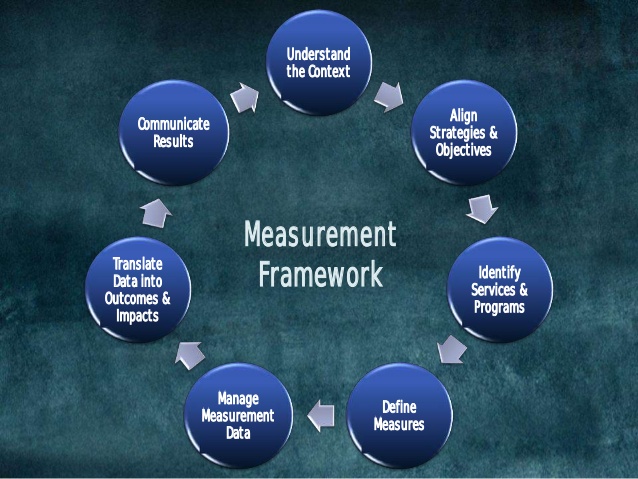 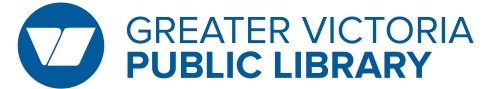 